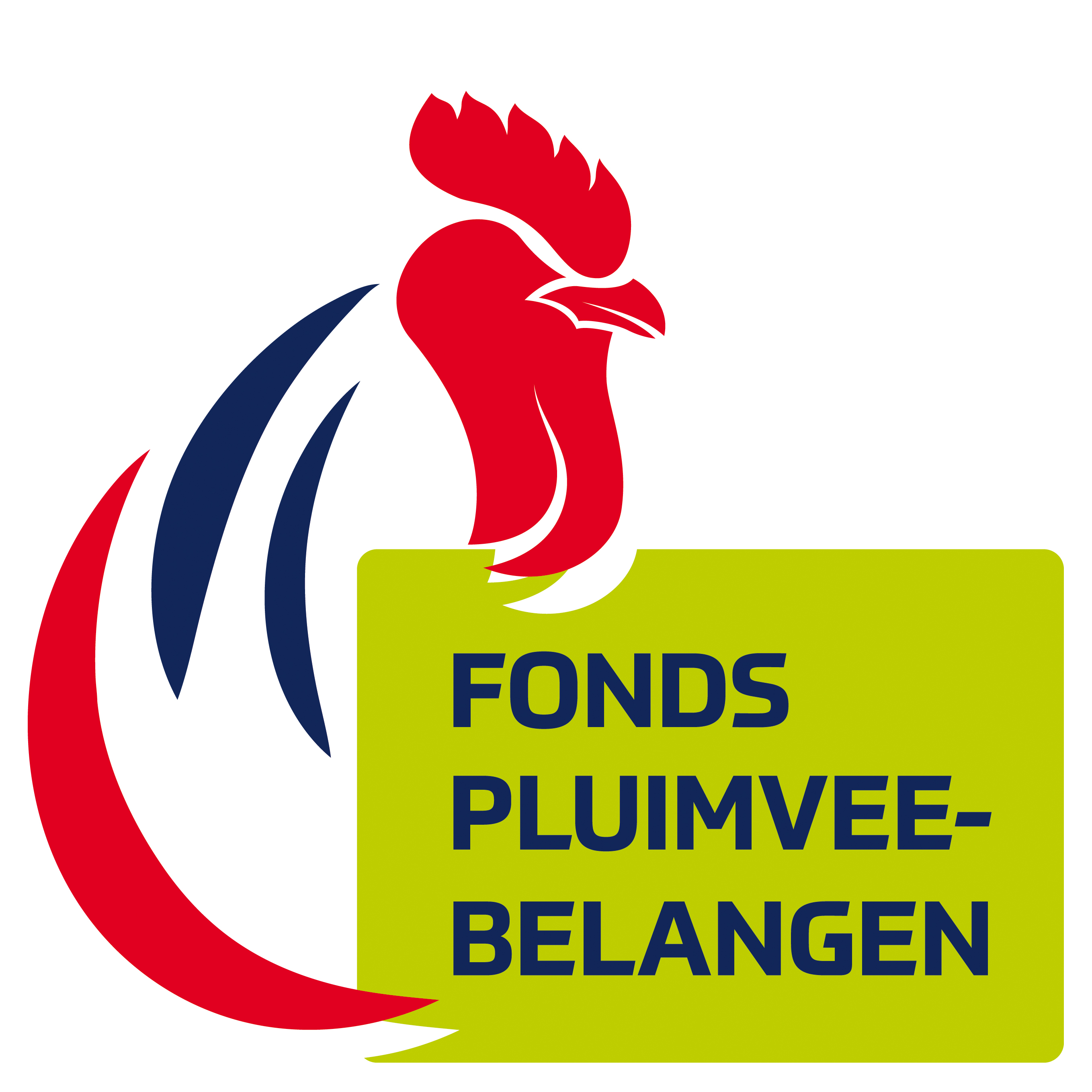 Stichting Fonds voor Pluimveebelangensecretariaat: 
Postbus 2703, 3430 GN Nieuwegeintel.: 06 54913727e-mail: jnschouwenburg@gmail.comAANVRAAG VOOR FINANCIËLE STEUNBijlage: volledig projectplan inclusief begrotingAanvrager gaat ermee akkoord dat het Fonds het projectvoorstel voor advies aan externe deskundigen kan voorleggen.Indien aanvrager hier niet mee akkoord gaat, dan hieronder de redenen daarvoor vermeldenPlaats	 en Datum			Naam en HandtekeningNaam en adres aanvrager:Contactpersoon:NAW gegevens vermeldenDeelnemende organisaties:Looptijd project:Titel project:Aanleiding en achtergrond projectDoel van het project:Innovatieve aspecten project:Te bereiken resultaten:Bruikbaarheid in de praktijk/implementatie resultatenOp welke uitdagingen uit de toekomstvisie  “Koers voor een vitale pluimveehouderij in 2025”  en/of de “Uitvoeringsagenda Pluimveesector circulair in 2025” richt het project zich (max 2): In hoeverre draagt  het project bij aan :Verbetering van de concurrentiekracht samenwerking in de ketenProjectkosten:Reeds door derden toegezegde financiering:Gevraagde financiering:	De toegekende bijdrage wordt niet verhoogd met BTW. Eventueel door de aanvrager verschuldigde BTW wordt geacht in de toegekende subsidie te zitten. De subsidie dient ter dekking van kosten exclusief verrekenbare BTW van de aanvrager